			Maaliskuu 2019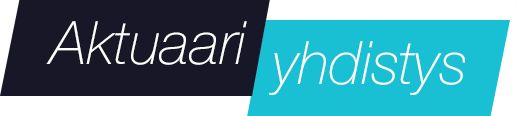 Yhteenveto IAA:n työryhmien tärkeimmistä tapahtumista vuonna 2018Esko Kivisaari: Audit and FinanceIAA:ssa olen mukana Audit and Finance -komiteassa. Tämä on ns. suljettu komitea, jossa vain hyvin harvoilla jäsenliitoilla on edustaja. Nimensä mukaisesti komitea tarkastelee IAA:n talouspuolta. Ehkä akuuteimpana suurempana huolena on, että IAA toimii varsin ohuilla taloudellisilla puskureilla. Toiminnan jatkuvuuden takaamiseksi näitä tulee ajan mittaan kasvattaa.Pentti Soininen: Insurance Accounting Committee ja sen alakomitea Education and PracticeKomitean ja sen alakomitean työ on keskittynyt vakuutussopimusstandardiin (IFRS 17), jonka IASB julkaisi toukokuussa 2017. Suomessa standardi koskee pakollisina niiden listattujen konsernien IFRS-tilinpäätöksiä, jotka harjoittavat vakuutustoimintaa. Jotkin yhtiöt tekevät lisäksi IFRS-tilinpäätöksiä vapaaehtoisesti. Standardi tulee pakollisena voimaan 1.1.2022.Komitea on seurannut vakuutusalan pyrkimyksiä muuttaa jo julkaistua standardia ja olemme itsekin lähettäneet kaksi kannanottoa eräiden muutospyrkimysten tueksi. Tätä kirjoittaessa tammikuussa 2019 näyttää, että kannanotoillamme on ollut vaikutusta IASB:hen. Lopullinen vaikutus selvinnee vuoden keskivaiheilla, kun IASB mahdollisesti julkaisee muutoksia jo julkaistuun standardiin.Alakomitea käsitteli ja valmisti vakuutussopimusstandardiin liittyvän aktuaariohjeluonnoksen, joka julkaistiin tammikuun 2019 puolivälissä ja on jäsenyhdistysten kommentoitavana 26.4.2019 saakka. Uskomme, että ohjeesta on aktuaareille paljon hyötyä, ja, että se tulee yhtenäistämään vakuutussopimusstandardin käytäntöjä maailmanlaajuisesti.Yhdistys on käsitellyt vakuutussopimusstandardia koskevaa aktuaarimallistandardin luonnosta ja on antanut siitä IAA:lle kommenttinsa. Sen jälkeen, kun se mahdollisesti hyväksytään IAA:ssa, Suomen Aktuaariyhdistys keskustelee ja päättää, tuleeko se ja missä muodossa yhdistyksen täysjäseniä sitovaksi.Pentti Soininen: Pensions and Benefits Accounting Sub-CommitteeAlakomitea käsittelee työsuhteisiin perustuvien eläkkeiden IFRS-raportointia. Sitä koskeva IFRS-standardi on IAS 19. Alakomitean eniten Suomen käytäntöön mahdollisesti vaikuttava työ on koskenut ns. hybridieläkejärjestelyjen tilinpäätöskäsittelyä. Hybridieläkejärjestely on sellainen, jossa on sekä etuus- että maksuperusteiset komponentit ja usein maksettava eläke tai ainakin sen etuusperusteinen osa riippuu järjestelyyn kuuluvien varojen tuotosta.Alakomitea on selvittänyt IASB:n pyynnöstä, millaisia ko. järjestelyjä maailmalla on. Suomessa eläkekassoissa tai –säätiöissä vakuutetut TyEL-eläkkeet ovat tällaisia hybridejä.Harri Kuosmanen: Advice and Assistance CommitteeKomitean tavoitteena on tukea aktuaarien ammattikunnan kehitystä, järjestäytymistä ja edistämistä maissa, joissa ammattikunta ei ole vielä täysin kehittynyt. Komitean alaisuudessa toimii neljä alueellista alakomiteaa:•	Afrikka•	Aasia•	Euraasia and Lähi-itä•	Latinalainen AmerikkaViime vuonna aikaisempien vuosien tavoin komitea osallistui kansainvälisten kongressien järjestämiseen kehittyvillä alueilla. 5th African Actuarial Congress järjestettiin 15.–16.3.2018 Casablancassa, joka on Marokon suurin kaupunki.Uutena kehityskohteena komiteassa oli Association Development Toolkit. Työkalupakkiin on tarkoitus kerätä työkaluja, ohjeita, linkkejä, ym., joiden avulla uusien yhdistysten olisi entistä helpompi tulla Kansainvälisen Aktuaariyhdistyksen jäseniksi. Tämä työ jatkuu edelleen tänä vuonna.Jari Nittuinperä: Education CommitteeKoulutustyöryhmä on valmistellut IAA:lle uuden aktuaarien koulutusohjelman, joka jäsenmaiden tulee siirtymäajan puitteissa ottaa käyttöön. Tärkeä on myös koulutusohjelmaa täydentävä ohjeisto. Siirtymäaika kestää vuoteen 2021 saakka. Koulutusohjelma hyväksyttiin Chicagon kokouksessa syksyllä 1918. IAA edellyttää, että jäsenyhdistykset raportoivat, miten yhdistysten uusia täysjäseniä koskeva koulutusohjelma on otettu käyttöön.Suomen osalta uusi koulutusohjelma on haaste, koska toisin kuin isoissa maissa, joissa aktuaareja tarvitaan paljon, Suomessa koulutus ja osaamisen arviointi tapahtuu Aktuaariyhdistyksen ulkopuolella yliopistoissa ja itseopiskeluna sosiaali- ja terveysministeriön aktuaaritutkintolautakunnalle. Uusi koulutusohjelma myös sisältää osia, joita ei aikaisemmin ole sisältynyt aktuaaritutkintoon, esimerkiksi koneoppiminen. IAA:n koulutustyöryhmälle on esitelty Suomen analyysi siitä, miten uusi tutkintosuunnitelma implementoidaan koulutusjärjestelmään. Viime työryhmän kokouksessa sovittiin, että eurooppalaisille aktuaariyhdistyksille riittää, että koulutusjärjestelmän arviointi tapahtuu AAE:ssä, koska AAE:n oma koulutusohjelma sisältää jatkossa IAA:n koulutusohjelman. IAA:n koulutustyöryhmä on käsitellyt myös eri maiden jatkuvan koulutuksen ohjelmia (CPD). Eräissä maissa CPD on pakollinen ja CPD-suorituksia seurataan.Hillevi Mannonen: Actuarial Standards CommitteeStandardikomitea on vuoden 2018 aikana keskittynyt kesken olevien mallistandardien loppuunsaattamiseen. ISAP 1 General Actuarial Practice ja ISAP 1A Governance of Models yhdistettiin ja samalla tehtiin eräitä teknisluonteisia päivityksiä. Niiden seurauksena yhdenmukaistettiin myös ISAP 2 Financial Analysis of Social Security Programs. Kaikki kolme hyväksyttiin Counclin joulukuun kokouksessa.ISAP 6 Enterprise Risk Management Programs and IAIS Insurance Core Principles hyväksyttiin myös Councilin kokouksessa joulukuussaISAP4 on IRFS17 Insurance Contracts – luonnos julkaistiin yhdistysten kommentoitavaksi kesällä. Syksyn aikana kommentit on käyty läpi ja tarvittavat muutokset tehty. Toinen kommenttikierros yhdistykselle on keväällä 2019 tavoitteena saada lopullinen hyväksyntä Councilin syksyn kokouksessa.Komitea järjesti myös yhden seminaarin Berliinin kongressissa, edustettuja myös AAE.Hillevi Mannonen: Enterprise and Financial Risks CommitteeKeskusteluissa olennainen osa on ollut tiedonvaihto regulaatiomuutoksista ja toimenpanosta eri puolilla sekä erityisesti IAIS:n vireillä olevat hankkeet kuten ICS ja ORSA-projektit. Sekä EIOPA että US/Canada yhdistykset olivat tehneet selvitykset vakuutusyhtiöiden kaatumisista viimeisen noin 20 vuoden ajalta. Näistä jaettiin yhteenvedot ja päätettiin suunnitella luku Risk Book -kirjaan. Kirjan riskienhallintaosiot olivat myös tarkistettavina. IAA on parhaillaan uudistamassa organisaatiotaan ja toimintaansa. Komitea totesi, että myös sen tulee arvioida oma tehtävänsä uudelleen.Harri Kuosmanen: General Insurance Committee Komitean tavoitteena on edistää aktuaarinäkökulmaa kansainvälisessä vahinkovakuuttamiseen liittyvässä keskustelussa.Vuoden aikana komitea käytti aikaansa kansainvälisen valvojien yhdistyksen IAIS:n kahden käynnissä olevan projektin tukemiseen:Insurance Capital StandardsCore CurriculumLisäksi komitea kävi läpi Kansainvälisen Aktuaariyhdistyksen Risk Bookin vahinkovakuutusta käsitteleviä lukuja.Mika Mäkinen: Health Committee IAA Health committee on luotu noin 5 vuotta sitten ja sen alkuperäinen tarkoitus on ollut luoda keskusteluyhteys IAA:n ja OECD:n välille. Toiminta on vuosien varrella laajentunut ja kehittynyt. Työryhmän kokouksissa keskustellaan mm. sosiaaliturvasta eri maissa, aktuaarien roolista sosiaaliturva ja sosiaaliturvan kustannuksista.Vuoden 2018 aikana on tapaamisissa käyty keskustelua big dataan ja medical/health care inflaatioon liittyvistä teemoista.Työryhmäntapaamisissa on käynyt kertomassa muiden teemaan liittyvien työryhmien puheenjohtajat työryhmien ajankohtaisista asioista.Jari Niittuinperä: Insurance Regulation CommitteeSääntelytyöryhmän erityisenä tehtävänä on viime aikoina ollut valmistella IAA:n vastaukset Kansainvälisen valvojien yhdistyksen (IAIS) konsultaatiopapereihin. IAA:n ja IAIS:n suhde on vähitellen muodostumassa samanlaiseksi kuin AAE:n suhde EIOPAan, koska IAIS valmistelee kansainvälistä vakuutusstandardia (ICS 2.0 – International Capital Standard) ja haluaa kuulla aktuaareja prosessin aikana. Osana tätä kehitystä myös IAIS:n vakuutustoiminnan ydinperiaatteet (ICP – Insurance Core Principles) yhdistetään ComFrameen (Common Framework for the Supervision of Internationally Active Insurance Groups).Vuonna 2018 oli seuraavat konsultaatiot:Draft Application Paper on Recovery Planning Draft Holistic Framework for Systemic Risk in the Insurance Sector paper gRisk-based Global Insurance Capital Standard Version 2.0ICPt 6 (Changes in Control and Portfolio Transfers), 8, 15, 16 ja 20Field test of ICSSääntelytyöryhmä on edelleen kehittänyt julkaisuaan (IAA Risk Book). Kirja täydentää IAA:n muuta kirjavalikoimaa.IAA Risk Book on tässä vaiheessa julkaistu nettiversiona, ja voi olla, että sitä ei perinteisenä kirjana julkaistakaan. IAA Risk Bookista pyydettiin IAA:n muilta työryhmiltä vuoden aikana lausunnot. Niiden pohjalta kirjaa on jatkokehitetty. Mm. omasta artikkelistani ”Policyholder behaviour and management actions” tuli palautetta, että siinä käsiteltiin vähemmän vahinkovakuutusta kuin henkivakuutusta. Nyt esimerkkejä on lisätty ja struktuuria vähän muutettu. Artikkelin uusi versio julkaistaan vasta, kun työryhmä on sen käsitellyt.Tarkoituksena on vielä jatkokehittää artikkeleita ja tuottaa uutta materiaalia. Myöhemminkin artikkeleita on tarkoitus ylläpitää, kun ympäröivä säädösympäristö ja käytänteet muuttuvat – esimerkkinä oma artikkelini, jota muutin, kun IFRS 17 saatiin hyväksytyksi. Viime kokouksessa esitettiin tarve kääntää kirjaa myös muille kielille, jotta sitä voidaan käyttää laajemmin oppimateriaalina.Barbara D’Ambrogi-Ola: Pensions and Employee Benefits Committee Työryhmä työskentele työntekijöiden etujen parissa. Vuonna 2018 pää-aiheena ovat olleet kaksi työtä: ensimmäinen on monografia, jossa käsitellään eläkejärjestelmien rahoitusta eri näkökulmista. Toinen on tutkimus, missä pohditaan aktuaarin roolia ns. DC-järjestelmässä. Ensimmäinen työ on valmis ja sitä esiteltiin ICA2018 Berliinissä. Toinen on työn alla ja siihen liittyy monia mielenkiintoisia pohdintoja siitä, pitäisikö aktuaarin varoittaa vakuutettua mm. silloin kun ennusteiden ja arvion perustella tuleva eläke ei ole riittävää.Harri Kuosmanen: Professionalism Committee Komitean tavoitteena on edistää ammatilliseen vakuutusmatemaattiseen koulutukseen ja käytäntöön liittyvien standardien kehittämistä, ylläpitoa ja parantamista kansainvälisesti. Keskeisessä asemassa tässä ovat kansainväliset (malli)aktuaaristandardit, jotka Actuarial Standard Committee valmistelee, ja niiden mukaisten aktuaaristandardien käyttöönotto kansallisissa aktuaariyhdistyksissä sekä kurinpitomenettelyjen kattavuus / oikeudenmukaisuus.Vuoden aikana komitea toteutti kyselyn komiteassa edustetuille jäsenyhdistyksille aktuaaristandardien käyttöönotosta jäsenyhdistyksissä. Kyselyyn vastanneista yhdistyksistä kaikki olivat ottaneet käyttöön mallistandardien mukaisia jäsenistöä sitovia standardeja. Vuoden lopulla komitea päätti laajentaa kyselyn kattamaan kaikki Kansainvälisen Aktuaariyhdistyksen jäsenet.Komitea jatkoi vuoden aikana myös jäsenyhdistysten kurinpitojärjestelmien läpikäyntiä. Kurinpitojärjestelmän olemassaolo ja toimivuus ovat olennaisia, jotta voidaan luottaa yhdistyksen jäsenistön laadukkaaseen ja eettiseen toimintatapaan.Barbara D’Ambrogi-Ola: Social Security CommitteeTyöryhmä työskentelee yleisesti sosiaaliturvaan liittyvien aiheiden parissa. Jokaisessa kokouksessa tutustumme kyseisen kokousmaan sosiaaliturvan ominaispirteisiin ja sen viimeisimpiin kehittämiskohteisiin. Lisäksi työryhmä tuottaa artikkeleita ajankohtaisista aiheista, mitä tehdessä pyritään hyödyntämään kansainvälinen osaajakaarti ja vertaillaan ei maiden ratkaisuja. Vuonna 2018 SSC julkaisin paperin ‘Measuring and Reporting Actuarial Obligations of Social Security Systems’, missä vertailtiin eri menetelmiä kuvata sosiaaliturvan järjestelmän velkaa. Tällä hetkellä työn alla on paperi sosiaaliturvan kestävyydestä ja riittävyydestä. Tämän paperin on ollut tarkoitus esittää erilaisia mittareita ja miltä niiden soveltaminen näyttää eri järjestelmissä. Ensi kevään kokouksen yhteydessä on myös suunnitteilla tapaaminen World Bankin ja International Monetary Foundin kanssa, tarkoituksena laajentaa yhteistyötä heidän kanssaan.Mika Mäkinen Mortality Working GroupIAA MWG on toiminut nyt yli kymmenen vuotta ja sen toiminta on ollut koko ajan hyvin aktiivista. Työryhmässä käsitellään ajankohtaisia asioita. Vuonna 2018 tällaisia on ollut esim. kuolinsyyt, vanhan iän kuolevuudet, kuolevuuden mallintaminen, e-tupakka jne. Kokouksessa käydään läpi ajankohtaisia tutkimushankkeita (pääosin UK:ssa ja USA:ssa) ja IAA MWG pitää yllä maakohtaisia kuolevuusraportteja (2018 päivitetty mm. Venäjä, Iran, Norja, Australia) ja tietopankkia kuolevuuden asioihin liittyen. Työryhmällä on omia alityöryhmiä, missä työskennellään kokousten välillä ja seurataan kokouksissa asioiden etenemistä. Menossa olevia työryhmiä ovat E-tupakka, Pitkän ajan driverit tulevaisuuden kuolevuuteen, kuolinsyyt, paremmat kuolevuusmallit ja uutena alityöryhmänä epidemiat. Usein kokouksissa on ollut puhumassa kokouksen pitopaikan alueellisia asiantuntijoita ja on päästy tutustumaan alueellisiin erityisolosuhteisiin. Syksyn kokous oli Meksikossa ja siellä esiteltiin Meksikon sosiaaliturvajärjestelmää ja Latinalaisen Amerikan kodittomien kuolevuutta.  IAA MWG:n spin-off:na on syntynyt vuosien saatossa seminaarien pitäminen ennen IAA kokouksia, jos paikallisella aktuaariyhdistyksellä on ollut kiinnostusta sellaiselle.IIA MGW työryhmän kokousmateriaaleja kannattaa seurata kaikkien, jotka ovat kiinnostuneita kuolevuudesta.  Barbara D’Ambrogi-Ola: PBSS-boardPension Benefit ja Social Security sektiossa käsitellään kaikki aiheet, jotka liittyvät eläkkeisiin ja sosiaaliturvaan. Sektioissa (tosin kuin komiteoissa) on henkilöjäseniä ja työtä sekä tutkimusta tehdään henkilökohtaisella pohjalla. PBSS on vuonna 2018 järjestänyt lukuisia Web-in-air ja lisäksi sillä oli oma osio ICA2018:ssa. Tällä hetkellä ollaan järjestämässä Colloquiumia Kapkaupungissa yhteistyössä muiden sektioiden kanssa.Barbara D’Ambrogi-Ola: CERA Treaty BoardTämä on itsenäinen työryhmä, missä CERA-jäsen yhdistykset seuraavat tutkinnon etenemistä, muutostarpeita sekä käsittelevät uusia hakemuksia. Board kokoontuu kuukausittain puhelimitse ja kaksi kertaa vuodessa IAA-kokousten yhteydessä. Vuonna 2018 erityisesti on pohdittu, miten tutkinto voitaisiin mainosta laajemmin.